   «22» декабрь 2023 й.	                         № 44                              «22» декабря 2023 г.«О предоставлении разрешений на отклонение от предельных параметров разрешенного строительства по адресу Республика Башкортостан, Бакалинский район, село Новые Маты, ул.50 лет Октября, 7»     Рассмотрев  материалы публичного слушания от 21 декабря 2023 года и в соответствии со статьей 40 Градостроительным кодексом Российской Федерации, Постановлением Правительства Республики Башкортостан № 144 от 08 апреля 2022года «Об особенностях градостроительной деятельности в Республике Башкортостан в 2022 году», Постановлением Правительства Республики Башкортостан № 242 от 20 мая 2022 года «О внесении изменений в постановление Правительства Республики Башкортостан от 8 апреля 2022 года № 144 «Об особенностях градостроительной деятельности в Республике Башкортостан в 2022 году»; Федеральным законом от 06 октября 2003 года № 131-ФЗ «Об общих принципах организация местного самоуправления в Российской Федерации», решением Совета сельского поселения Староматинский сельсовет муниципального района Бакалинский район Республики Башкортостан от 05 октября 2021 года № 81 «Об утверждении Правила землепользования и застройки сельского поселения Староматинский сельсовет муниципального района Бакалинский район Республики Башкортостан»  в целях создании условий для устойчивого развития территорий застройки  сельского поселения Староматинский сельсовет, обеспечения прав и законных интересов физических и юридических лиц, в том числе правообладателей земельных участков и объектов капитального строительства, руководствуясь Уставом  сельского поселения Староматинский сельсовет муниципального района Бакалинский район Республики Башкортостан, Совет  сельского поселения Староматинский сельсовет муниципального района Бакалинский район Республики БашкортостанРЕШИЛ:Предоставить разрешение на отклонение от предельных параметров разрешенного строительства гр. Давыдову В.Д. в целях изменения минимальной площади с 1000 кв.м. до 700 кв.м. для земельного участка с кадастровым номером 02:07:160901:126 по адресу: Российская Федерация, Республика Башкортостан, Бакалинский муниципальный район,сельское поселение Староматинский сельсовет, село Новые Маты, ул. 50 лет Октября, 7.Обнародовать настоящее решение в установленном порядке и разместить на официальном сайте администрации сельского поселения.Контроль за выполнением данного решение возложить на постоянную комиссию Совета по развитию предпринимательства, земельным вопросам, сельскому хозяйству, благоустройству и экологииПредседатель Советасельского поселения  Староматинский сельсовет                                                                                     Т.В.Кудряшова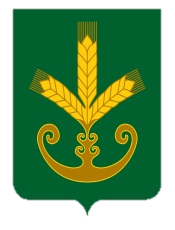 БашҠортостан РеспубликаҺыБакалы районымуниципаль районыныңИςҠе Маты ауыл советыауыл биләмәһе Советы                  452673, ИςҠе Маты ауылы                 Еңеү урамы, 7, тел. 2-01-67                                   https://stmaty.ru                          e-mail: st.maty_ss@mail.ruРеспублика Башкортостан    Совет сельского поселенияСтароматинский сельсоветмуниципального районаБакалинский район       452673, с. Старые Маты     ул. Победы, 7, тел. 2-01-67                      https://stmaty.ru           e-mail: st.maty_ss@mail.ru         ҠАРАРРЕШЕНИЕ